N-2003-jaw through-hole power chuck (adapter excluded)More large bore:
The largest bore in wedge type power operated chucks.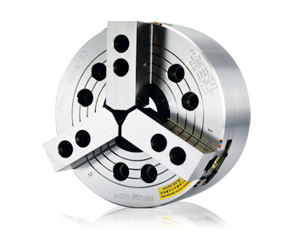 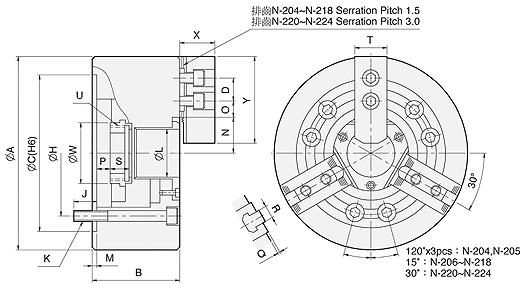 UNIT : mmSPEC
ModelThrough
-Hole
(mm)Plunger
Stroke
(mm)Jaw
stroke
(In Dia.)
(mm)Max.
Pull
Force
(kgf)Max.
Gripping
Force
(kgf)Max.
Operating
Pressure
(kgf / cm2)Max.
Speed
(r.p.m.)Weight
(kg)Moment
Of Inertia
I
(kg‧m2 )Matching
CylinderMatching
Hard JawMatching
Soft JawGripping
O.D. Range
(mm)N-204Ø26105.41428290631.6800040.007M0928HJ05HC04Ø4-Ø110N-205Ø33105.41784367128.5700070.018M1036HJ05HC05Ø6-Ø135N-206Ø45125.52243581228.5600013.50.057M1246HJ06HC06Ø15-Ø169N-208Ø52167.43558907526.55000230.17M1552HJ08HC08Ø20-Ø210N-210Ø75198.843851131927.54200350.315M1875HJ10HC10Ø25-Ø254N-212Ø912310.658121499027.5330056.50.737M2091HJ12HC12Ø30-Ø304N-215Ø117.52310.672401835523.525001112.27M2511HJ15HC15Ø50-Ø381N-218Ø117.52310.672401835523.520001313.55M2511HJ15HC15Ø50-Ø450N-220Ø1802310.691772386130.618001906.5ML2816HJ24-1HC24-1Ø120-Ø510N-224Ø205261291772386126.5140027014.8ML3320HJ24-1HC-24-1Ø150-Ø610DIM
ModelABC
(H6)DHJKLMN
max.O
max.O
min.P
max.P
min.QRSTU
max.WXYN-20411059851470.6163-M10x6026423.213.756.753.5-6.521017.523M32x1.5382449.5N-205135601101482.55153-M10x6033426.519.757.751-92102025M40x1.5453154N-2061698114020104.78166-M10x804553222.759.2511-12121931M55x2603773N-2082109117025133.35206-M12x9052538.729.7511.7514.5-1.521420.535M60x2663895N-21025410022030171.45226-M16x1007555133.7514.258.5-10.52162540M85x29443110N-21230411022030171.45236-M16x11091661.345.7515.758-152212850M100x210851130N-21538113330043235356-M20x135117.568245.2515.257-165224362M130x213966165N-21845013330043235356-M20x135117.568279.7515.257-165224362M130x213966165N-22051013438060330.2356-M24x1351806112.560.524.511-125253864M190x320673180N-22461014752060463.6356-M24x1502056139.987.524.516-105253864M215x323073180